МКОУ «Ашильтинская СОШ»мероприятия, посвященного97 летию Расула ГамзатоваПровела: вожатая школы Баталова П.С.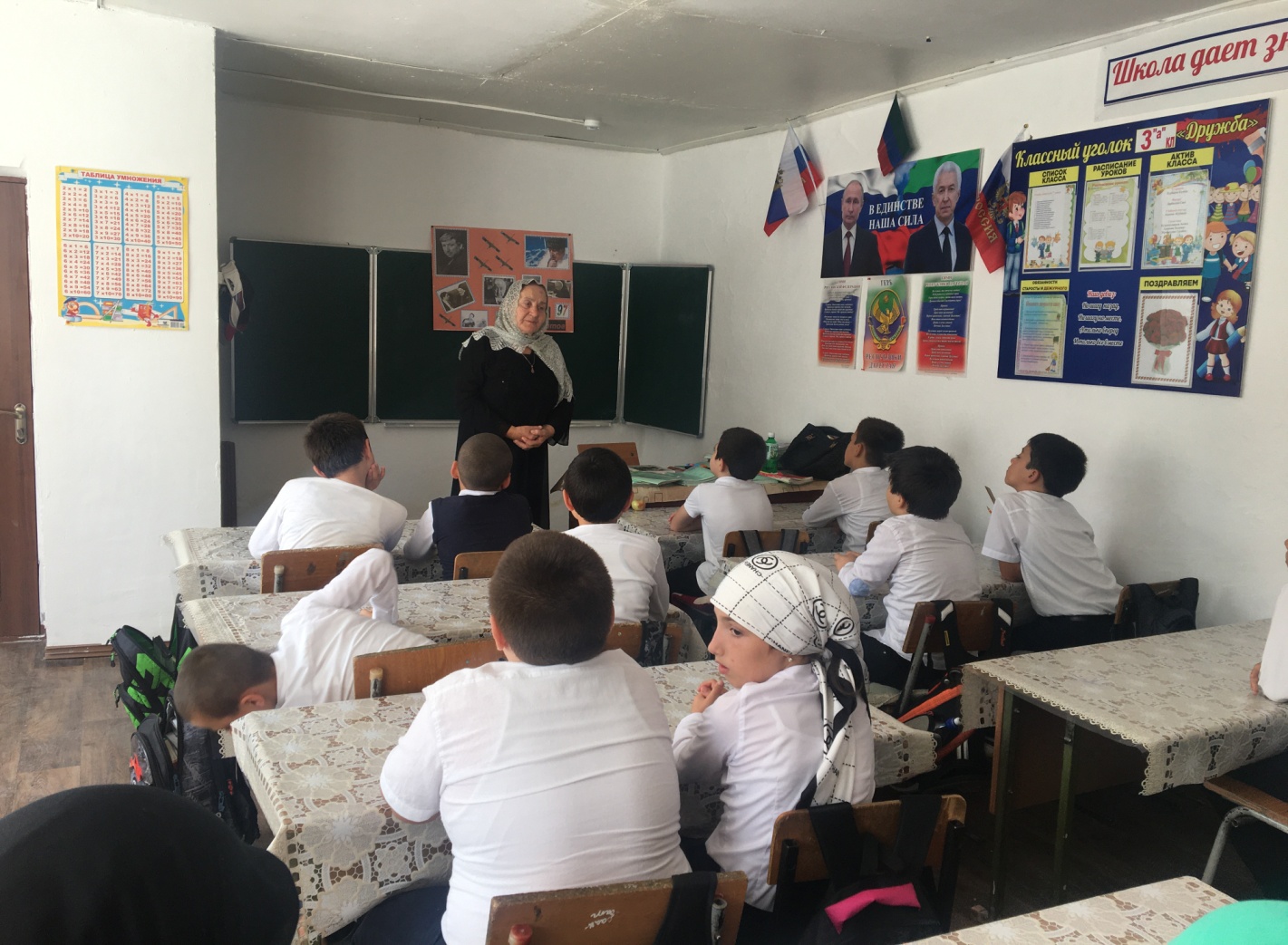 В МКОУ «Ашильтинская СОШ»  7-8 сентября по классам состоялось мероприятие, посвященное 97 летию со дня рождения Расула Гамзатова.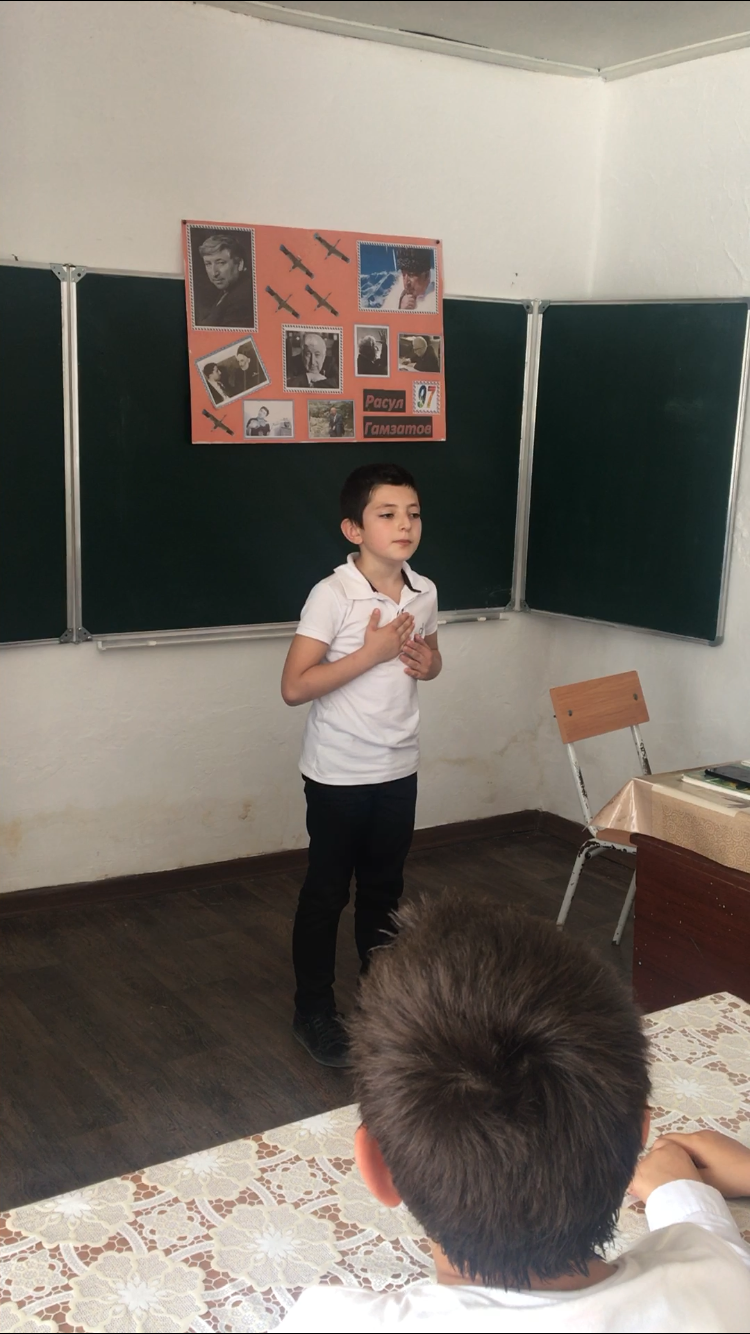 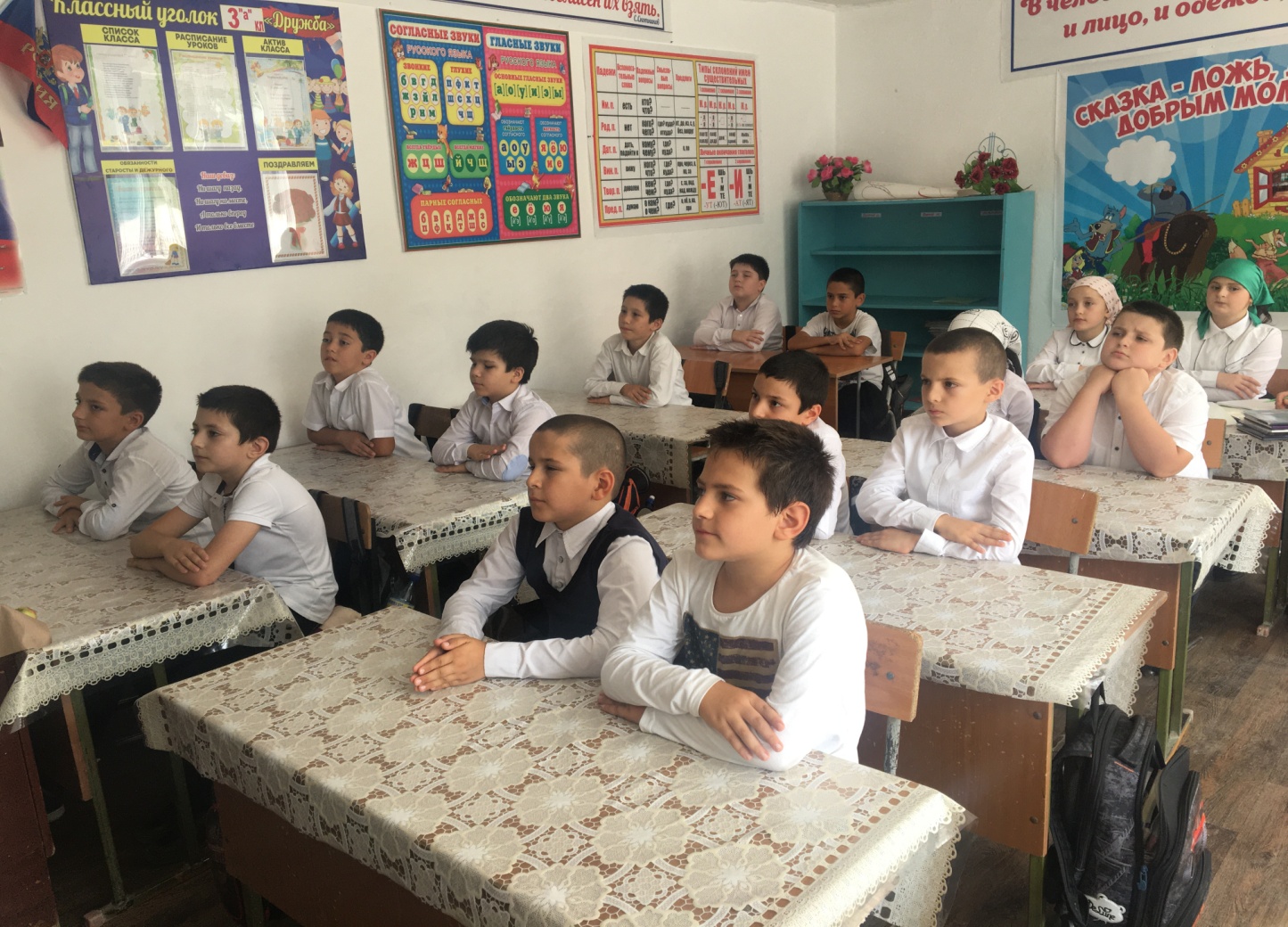 По классам с докладом выступила Баталова П.С. Рассказала о жизни и быте, о месте его творчества в мировой литературе, о самых важных событиях из творчества Расула Гамзатова. 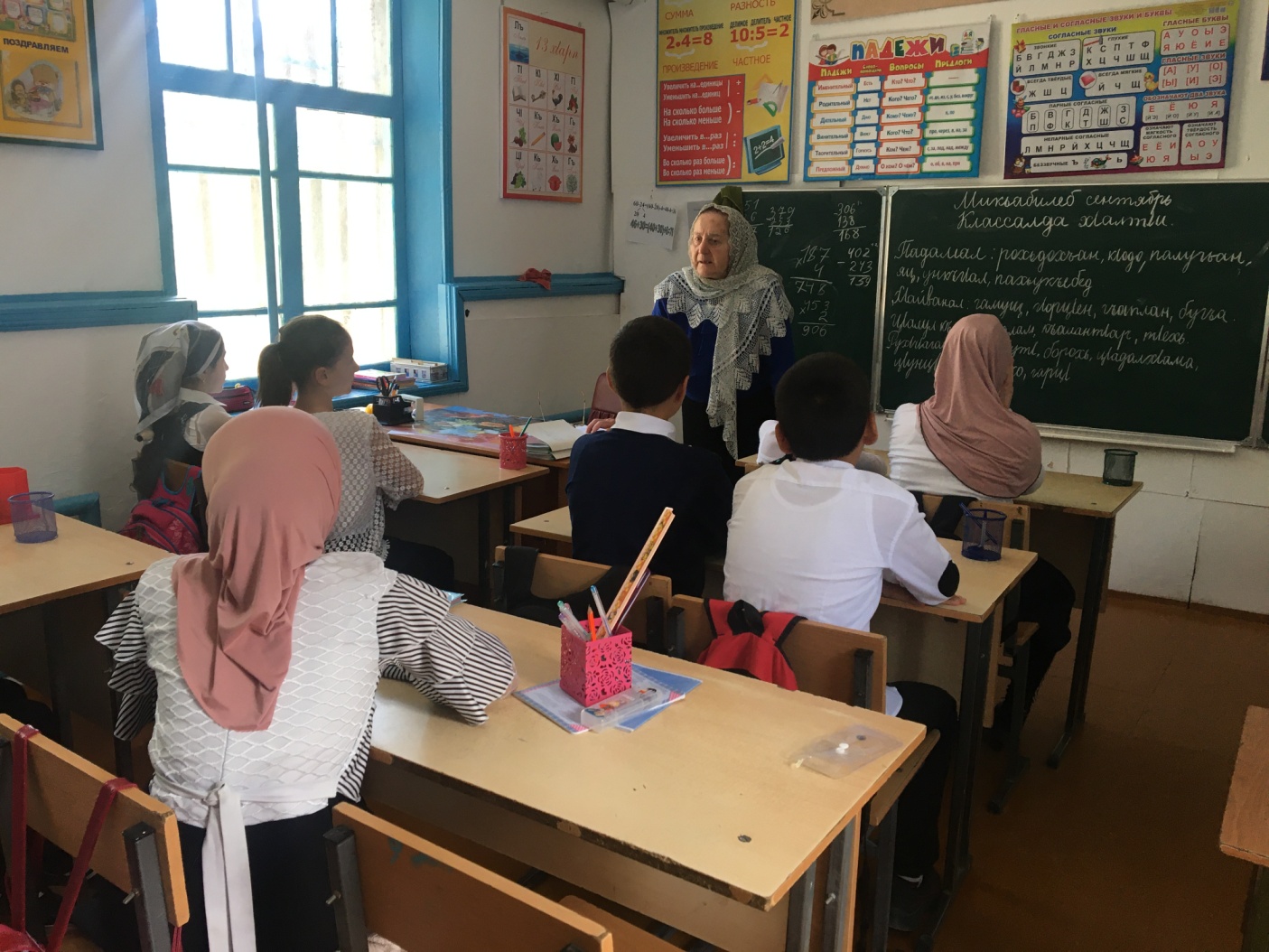 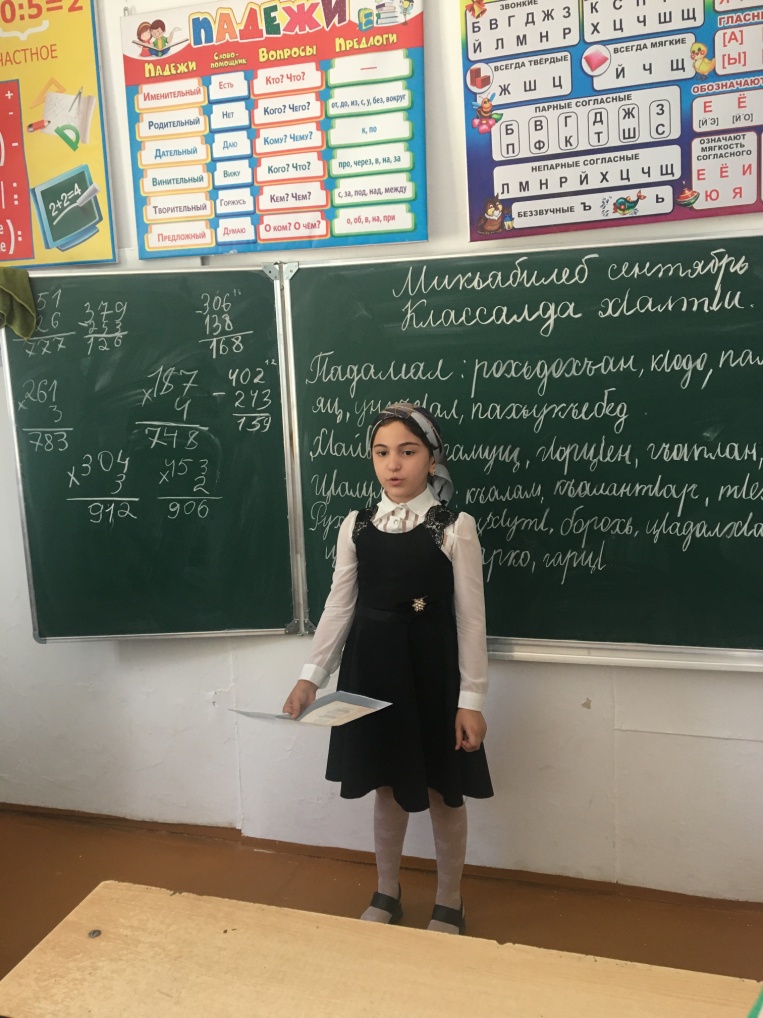 Были подготовлены плакат и маленький стенд с книгами Расула. В каждом классе выступили учащиеся со стихами великого поэта. 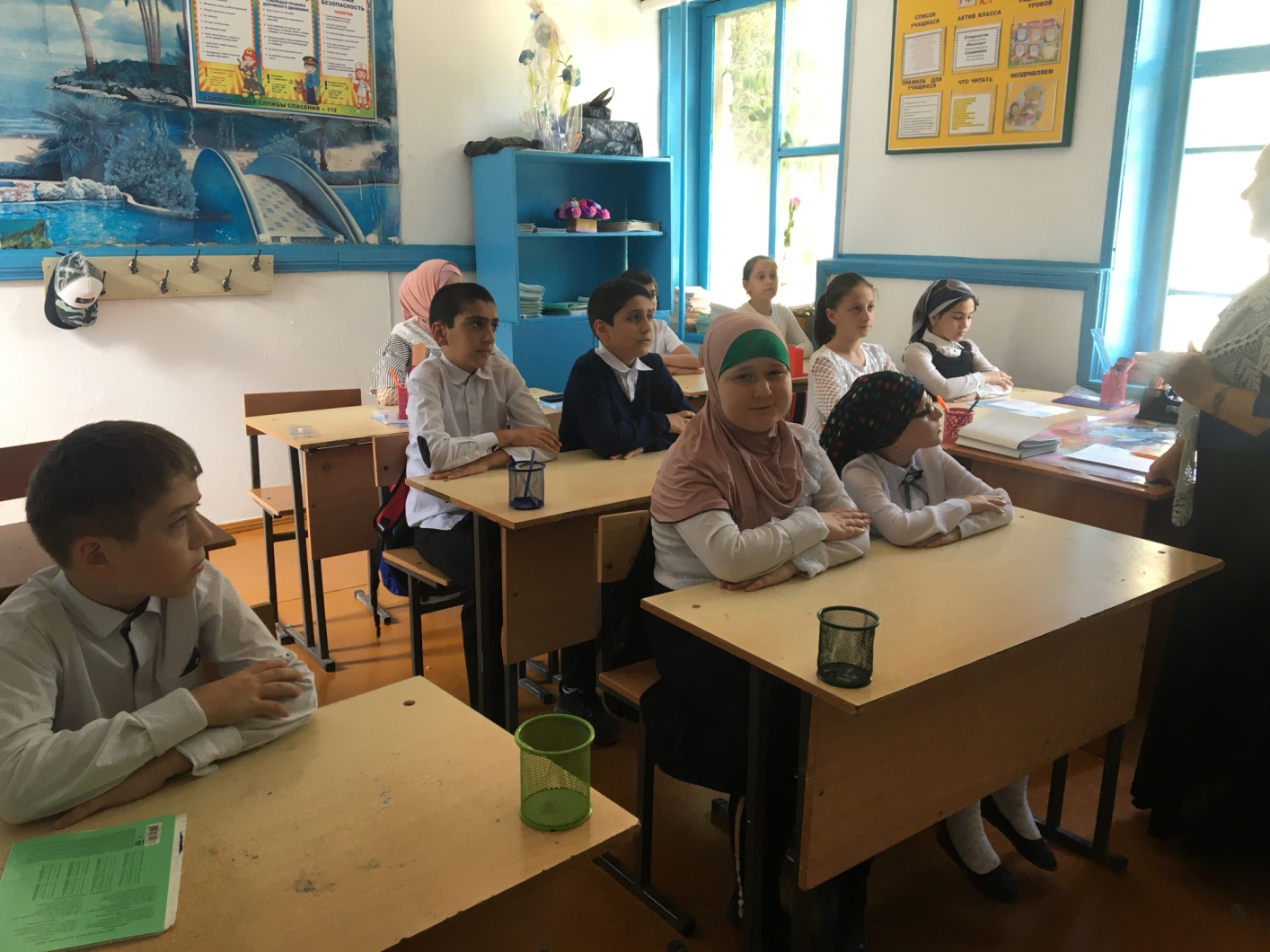 